KLAUZULA INFORMACYJNAZgodnie z art. 13 ust. 1 i ust. 2 Rozporządzenia Parlamentu Europejskiego i Rady (UE) 2016/679 
z dnia 27 kwietnia 2016 r. w sprawie ochrony osób fizycznych w związku 
z przetwarzaniem danych osobowych i w sprawie swobodnego przepływu takich danych oraz uchylenia dyrektywy 95/46/WE (zwanym dalej RODO), informuję, iż:1. Administratorem danych osobowych jest Gminny Ośrodek Pomocy Społecznej w Rzezawie 
z siedzibą w Rzezawie, ul. Długa 21, 32 -765 Rzezawa, tel. 14 68 58 555, e-mail: gops@rzezawa.pl.2. Administrator powołał inspektora ochrony danych osobowych – Pana Michała Skowrona 
i ma Pani/Pan prawo kontaktu z nim za pomocą adresu e-mail skarbnik.audyt@onet.pl lub telefonicznie 12 265-50-80.3. Podstawą prawną przetwarzania Pani/Pana danych osobowych jest art. 6 ust. 1 lit. c) RODO 
tj. przetwarzanie jest niezbędne do wypełnienia obowiązku prawnego ciążącego na Administratorze, art. 6 ust. 1 lit. e RODO gdyż, przetwarzanie jest niezbędne do wykonania zadania realizowanego 
w interesie publicznym lub w ramach sprawowania władzy publicznej powierzonej administratorowi oraz art. 9 ust. 2 lit. g RODO gdyż, przetwarzanie jest niezbędne ze względów związanych z ważnym interesem publicznym, na podstawie prawa Unii lub prawa państwa członkowskiego, które są proporcjonalne do wyznaczonego celu, nie naruszają istoty prawa do ochrony danych i przewidują 
odpowiednie i konkretne środki ochrony praw podstawowych i interesów osoby, której dane dotyczą, 
w tym do wypełnienia obowiązków w zakresie zabezpieczenia społecznego i ochrony socjalnej 
wynikających z Programu Ministra Rodziny i Polityki Społecznej „Asystent osobisty osoby
 z niepełnosprawnością” – edycja 2024, przyjętego na podstawie ustawy z dnia 23 października 2018 r. o Funduszu Solidarnościowym.4. Pani/Pana dane osobowe po zrealizowaniu celu, dla którego zostały zebrane, będą przetwarzane 
w celach archiwalnych i przechowywane przez okres niezbędny wynikający z przepisów dotyczących archiwizowania dokumentów obowiązujących u Administratora (Jednolity Rzeczowy Wykaz Akt) na podstawie ustawy z dnia 14 lipca 1983 r. o narodowym zasobie archiwalnym i archiwach.5. Posiada Pani/Pan prawo dostępu do treści swoich danych oraz prawo ich sprostowania, usunięcia, ograniczenia przetwarzania, prawo do przenoszenia danych, prawo wniesienia sprzeciwu.6. Pani/Pana dane osobowe nie są udostępniane innym odbiorcom z wyłączeniem podmiotów do tego uprawnionych takich jak:podmioty upoważnione do odbioru danych osobowych na podstawie odpowiednich przepisów prawa,podmioty, które przetwarzają dane osobowe w imieniu Administratora na podstawie zawartej z Administratorem umowy powierzenia przetwarzania danych osobowych.7. Podane przez Panią/Pana danych osobowych jest obowiązkowe, w sytuacji gdy przesłankę przetwarzania danych osobowych stanowi przepis. Nie podanie danych będzie skutkowało brakiem możliwości udziału w programie.8. Pani/Pana dane osobowe nie podlegają zautomatyzowanemu podejmowaniu decyzji, w tym profilowaniu.9. Pani/Pana dane nie będą przekazywane do państwa trzeciego/organizacji międzynarodowej.10. Ma Pan/Pani prawo wniesienia skargi do Organu Nadzorczego gdy uzna Pani/Pan, 
iż przetwarzanie danych osobowych Pani/Pana dotyczących narusza przepisy RODO.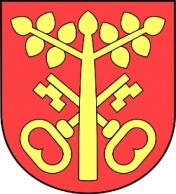 Gminny Ośrodek Pomocy Społecznej w Rzezawie ul. Długa 21, 32-765 RzezawaTelefon: 14 68 58 555 Faks: 14 648 85 50 e-mail: gops@rzezawa.pl                                       www.gopsrzezawa.pl